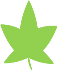 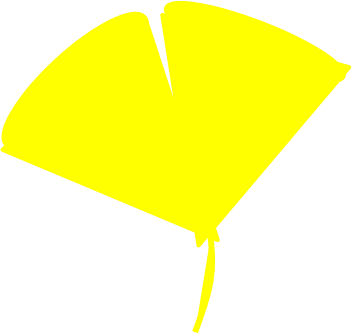 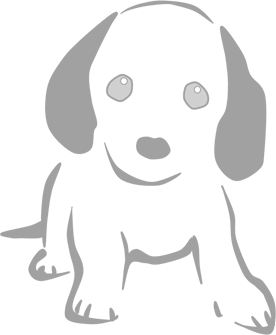 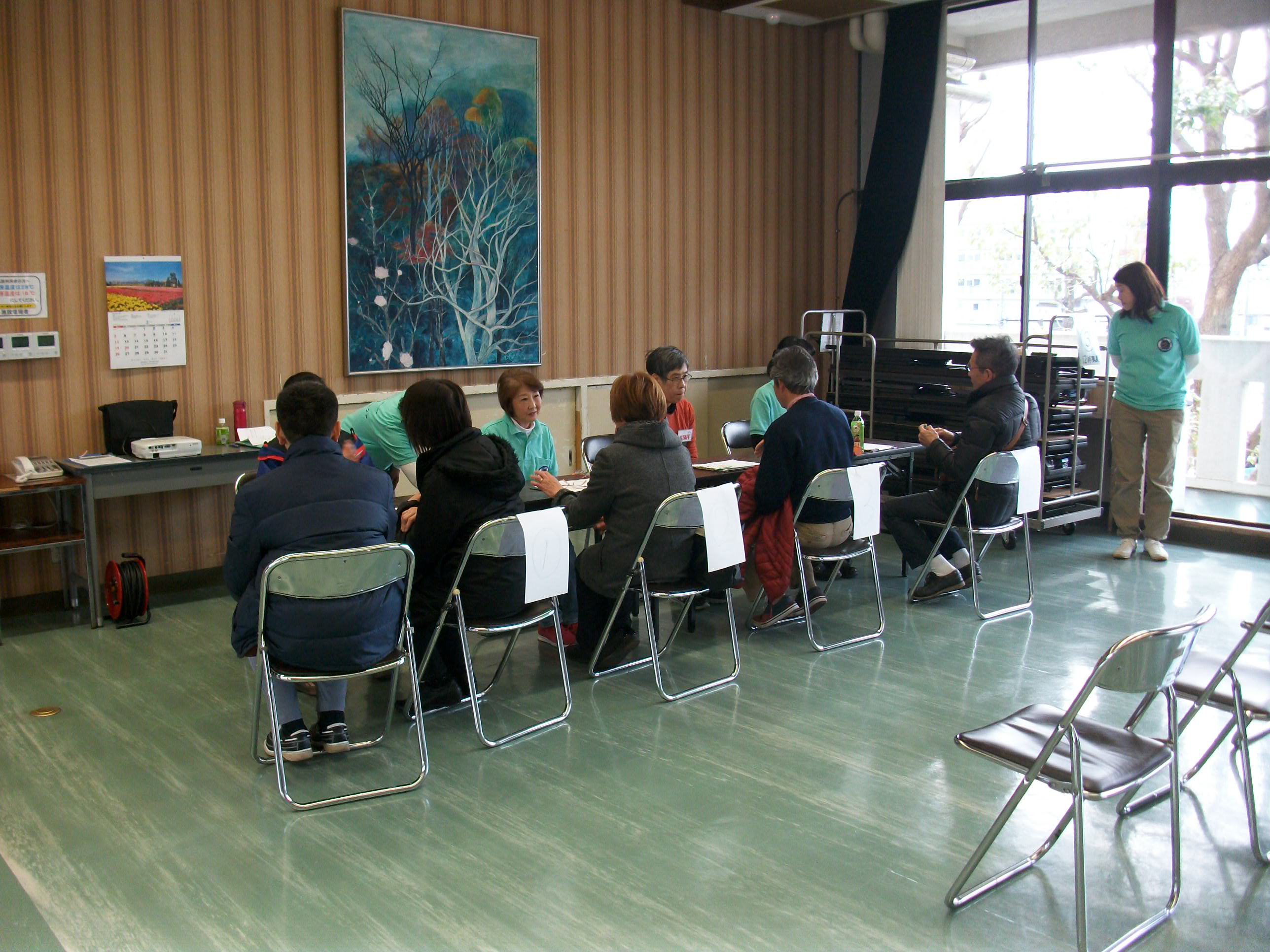 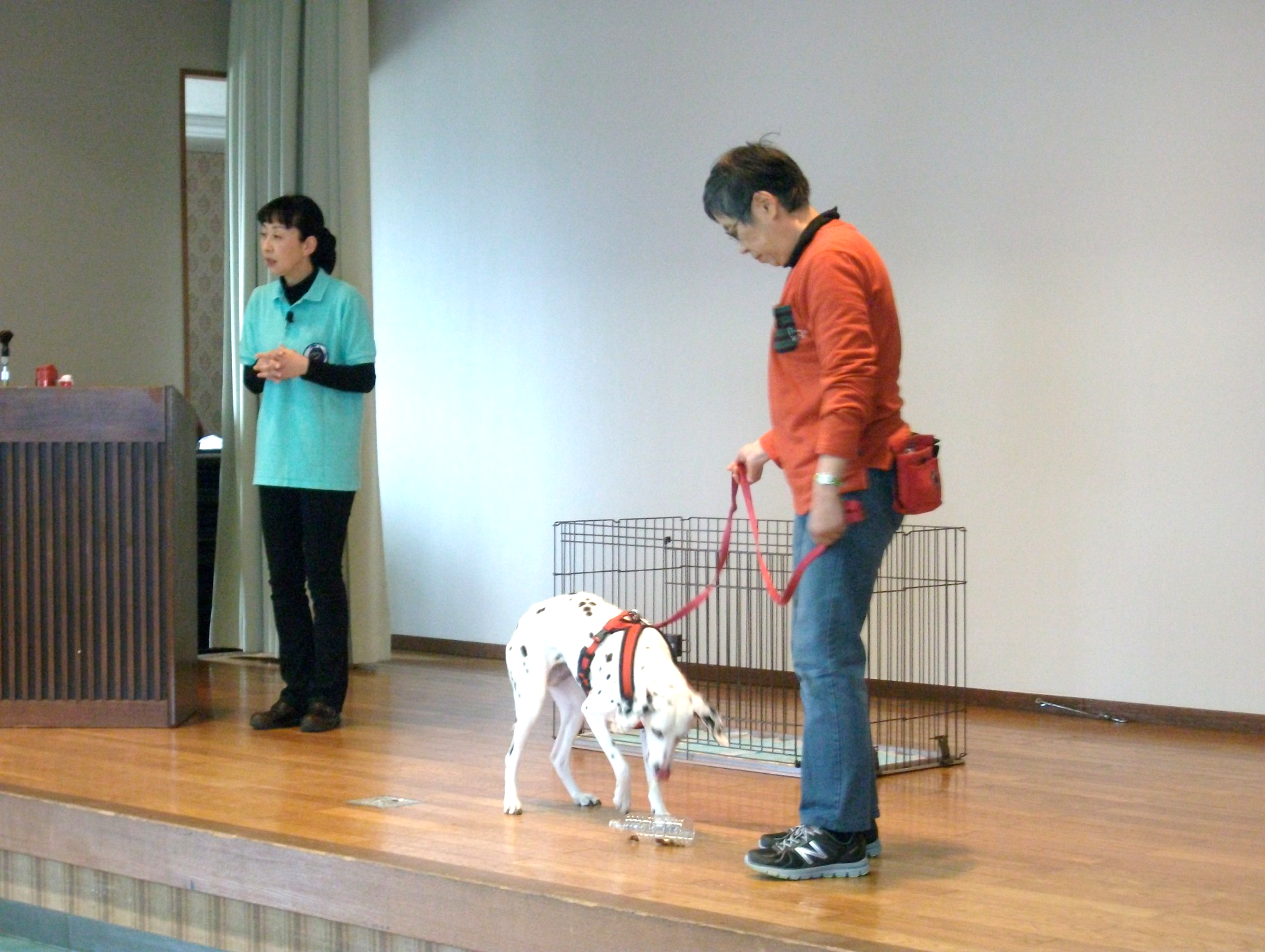 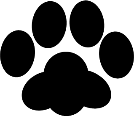 ふりがなお名前郵便番号〒住　所E-Mail電話番号犬の種類　　　　　　　　　　　　　　　　　　　　　体格（　大・中・小　型）犬の年齢